NY-505 Homeless Population Assessment: 2018 (Total Homeless: 5000)Population Breakdown: Adults:  3843 people (77%)Children:  1155 (23%)Veterans: 185 (4%) Chronically Homeless: 242 (5%)Youth under age 25:  646 (13%)Parenting youth under age 25:  119 (2%)Households:   Adult Only: 3020 (83%)	Adult & Child:  508 (14%)	Child Only:  122 (3%) Age:  25-34 years old:  1327 (27%)          35-44 years old:  823 (17%)          45-54 years old:  646 (13%)          55-61 years old:  331 (6%)           62+ years old:  140 (3%) Race:  White:  2556 (51%)            People of Color:  2397 (48%)            Client DK/Refused:  47 (1%)Ethnicity:  Hispanic:  519 (10%)                   Non-Hispanic:  4445 (89%) Disability Type:  Mental Health:  1406 (28%)Alcohol Abuse:  186 (4%) Drug Abuse:  484 (10%) Both Alc & Drug Abuse:  431 (8%) Chronic Health Condition:  391 (8%) HIV/AIDS:  25 (less than 1%) Developmental Disability:  267 (5%) Physical Disability:  571 (11%) Unknown/Refused/DNC:  394 (8%)Domestic Violence Victims/Survivors: 818 (21%)	Currently Fleeing: 245 (5%) Prior Residence:  Homeless Situation:  951 (24%)	Institutional Setting:  799 (20%) 	Other Locations (permanent): 2225 (56%) Changes from 2017: (Total Homeless 5007)Decreased by less than 1% (decreased by 7 people)Population types and percentages have not changed except for Chronically Homeless.  Chronic Homeless population decreased by 68 people (22%). Adult Only have increased 5%Adult & Child decreased 2%Child Only decreased 8%The largest population of homeless are between 25-34 years old.  No other changes in age demographics noted. Race demographics have not changed either.  51% white and 49% people of color.  Total CoC Race demographics are; 81% White & 19% People of color. Disabling Condition Stats are roughly the same.  No drastic changes in reported disabling conditions across the CoC.  Victims/ Survivors of DV increased from 2017 to 2018 by 11% (86 ppl), and those fleeing DV has 18% (43 ppl).This Data element has not changed significantly. Cayuga County Homeless Population: 2018 (Total Homeless: 592)Population Breakdown: Adults:  592 people (81%)Children:  114 (19%)Veterans: 46 (8%) Chronically Homeless: 20 (3%)Youth under age 25:  55 (9%)Parenting youth under age 25:  10 (2%)Households:   Adult Only: 376 (86%)	Adult & Child:  62 (14%)	Child Only:  0 (0%) Age:  25-34 years old:  168 (28%)                                              35-44 years old:  111 (19%)          45-54 years old:  68 (11%)          55-61 years old:  43 (7%)             62+ years old:  19 (3%) Race:  White:  416 (70%)            People of Color:  174 (30%)           Client DK/Refused:  2 (less than 1%)Ethnicity:  Hispanic:  36 (6%)                   Non-Hispanic:  554 (94%) Disability Type:  Mental Health:  167 (28%)Alcohol Abuse:  34 (6%) Drug Abuse:  34 (6%) Both Alc & Drug Abuse:  57 (10%) Chronic Health Condition:  36 (6%) HIV/AIDS:  1 (less than 1%) Developmental Disability:  23 (4%) Physical Disability:  68 (12%) Unknown/Refused/DNC:  88 (15%)Domestic Violence Victims/Survivors: 100 (17%)	Currently Fleeing: 15 (3%) Prior Residence:  Homeless Situation:  83 (17%)	Institutional Setting:  139 (29%) 	Other Locations (permanent):  256 (54%) Onondaga County Homeless Population: 2018 (Total Homeless: 3603)Population Breakdown: Adults:  2823 people (78%)Children:  778 (22%)Veterans: 131 (4%) Chronically Homeless: 199 (6%)Youth under age 25:  496 (14%)Parenting youth under age 25:  92 (3%)Households:   Adult Only: 2319 (84%)	Adult & Child:  332 (12%)	Child Only:  109 (4%) Age:  25-34 years old:  900 (25%)                                              35-44 years old:  603 (17%)          45-54 years old:  524 (15%)          55-61 years old:  278 (8%)           62+ years old:  118 (3%) Race:  White:  1407 (39%)            People of Color: 2164 (60%)            Client DK/Refused:  32 (less than 1%)Ethnicity:  Hispanic:  439 (12%)                   Non-Hispanic:  3147 (87%) Disability Type:  Mental Health:  1129 (31%)Alcohol Abuse:  149 (4%) Drug Abuse:  402 (11%) Both Alc & Drug Abuse:  338 (9%) Chronic Health Condition:  316 (9%) HIV/AIDS:  24 (1%) Developmental Disability:  217 (6%) Physical Disability:  457 (13%) Unknown/Refused/DNC:  228 (6%)Domestic Violence Victims/Survivors: 631 (21%)	Currently Fleeing: 213 (7%) Prior Residence:  Homeless Situation:  753 (26%)	Institutional Setting:  615 (21%) 	Other Locations (permanent):  1570 (53%) Oswego County Homeless Population: 2018 (Total Homeless: 873)Population Breakdown: Adults:  590 people (68%)Children:  283 (32%)Veterans: 15 (2%) Chronically Homeless: 20 (2%)Youth under age 25:  100 (11%)Parenting youth under age 25:  19 (2%)Households:  Adult Only: 360 (72%)	Adult & Child:  124 (25%)	Child Only:  14 (3%) Age:  25-34 years old:  275 (32%)                                              35-44 years old:  130 (15%)          45-54 years old:  58 (7%)          55-61 years old:  16 (2%)           62+ years old:  6 (1%) Race:  White:  783 (90%)            People of Color:  77 (9%)           Client DK/Refused:  13 (1%)Ethnicity:  Hispanic:  45 (5%)                   Non-Hispanic:  881 (93%) Disability Type: Mental Health:  124 (14%)Alcohol Abuse:  5 (1%) Drug Abuse:  52 (6%) Both Alc & Drug Abuse:  38 (4%) Chronic Health Condition:  45 (5%) HIV/AIDS:  0 Developmental Disability:  31 (4%) Physical Disability:  51 (6%) Unknown/Refused/DNC:  83 (10%)Domestic Violence Victims/Survivors: 98 (16%)	Currently Fleeing: 19 (3%) Prior Residence:  Homeless Situation:  120 (20%)	Institutional Setting:  61 (10%) 	Other Locations (permanent):  427 (70%) 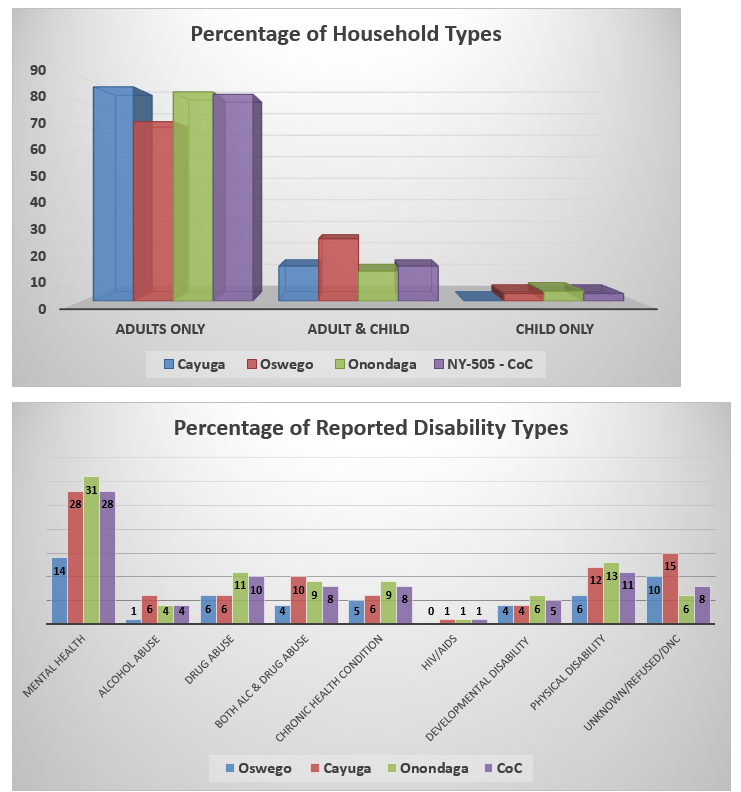 Homeless/Housing At Risk  Primary Reason NY-505NY-505 Conflict in the Household1298Eviction832Release From Institution482Lack of sufficient housing476Missing Data 411Homeless/Housing At Risk  Primary Reason NY-505Cayuga Conflict in the Household129Eviction85Lack of sufficient housing30Release From Institution36Missing Data 112Homeless/Housing At Risk  Primary Reason NY-505OswegoEviction320Conflict in the Household183Missing Data 93Lack of sufficient housing64Release From Institution51Homeless/Housing At Risk  Primary Reason NY-505OnondagaConflict in the Household1005Eviction439Lack of sufficient housing399Release From Institution398Health/Safety209Missing Data 208